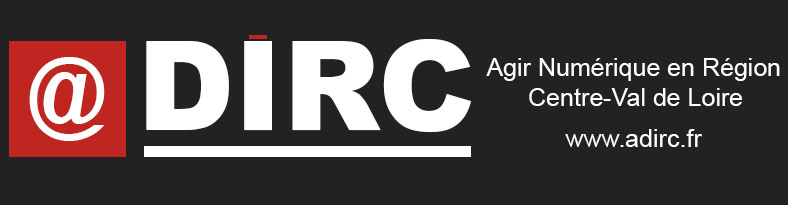 association déclarée conformément a la loi 19014 rue Neuve St Aignan - 45000 ORLEANS Portable : 06 09 96 10 65   adirc@adirc.org -  http://www.adirc.fr* TVA 20%IMPORTANT : Une facture sera établie à réception du bulletin. Bien préciser sur celui-ci si nous devons attendre un bon ou numéro de commande pour la facturation.Bon de commande n° :          Date :	Signature : Le représentant de la société …………………………………………………………………… déclare adhérer à l’@dirc à compter de l’année en cours et s’engage à régler le montant de la cotisation annuelle fixée conformément à l’article 7 des statuts. Il s’engage (ainsi que tout membre de la société adhérente) à se conformer aux dispositions des statuts et du règlement intérieur de l’@DIRC qui lui ont été remis et dont il a pris connaissance.Identification de la structure adhérenteIdentification de la structure adhérenteIdentification de la structure adhérenteIdentification de la structure adhérenteIdentification de la structure adhérenteRaison socialeActivitéSite webEffectif salariéAdresseCode postal – VilleTéléphoneTarif 2017*Tarif 2017*Tarif 2017*Tarif 2017*Votre cotisation(Cocher la case correspondante)CollègeCollègeEffectifMontant  € HTVotre cotisation(Cocher la case correspondante)1 – Entreprises utilisatricesdu numérique1 – Entreprises utilisatricesdu numérique1 à 19 salariés1801 – Entreprises utilisatricesdu numérique1 – Entreprises utilisatricesdu numérique20 à 149 salariés3601 – Entreprises utilisatricesdu numérique1 – Entreprises utilisatricesdu numérique150 à 399 salariés5701 – Entreprises utilisatricesdu numérique1 – Entreprises utilisatricesdu numériquePlus de 400 salariés8252 – Personnes physiques2 – Personnes physiquesPersonne physique803 – Entreprises de services numériques3 – Entreprises de services numériques1 à 2 salariés1803 – Entreprises de services numériques3 – Entreprises de services numériques3 à 9 salariés3603 – Entreprises de services numériques3 – Entreprises de services numériques10 à 49 salariés5703 – Entreprises de services numériques3 – Entreprises de services numériquesPlus de 50 salariés825Contact principal (Diffusion des activités)Contact principal (Diffusion des activités)Contact principal (Diffusion des activités)Contact principal (Diffusion des activités)NomPrénomFonctionMailTél.LinkedInTwitterContact secondaire (Administratif et compta)Contact secondaire (Administratif et compta)Contact secondaire (Administratif et compta)Contact secondaire (Administratif et compta)NomPrénomFonctionMailTél.Crédit Mutuel Orléans DauphineAllée de l’Arche – Centre commercial Arche – 45650 ST JEAN LE BLANCCrédit Mutuel Orléans DauphineAllée de l’Arche – Centre commercial Arche – 45650 ST JEAN LE BLANCIBAN (International Bank Account NumberBIC (Bank Identifier Code)FR76 1027 8374 5800 0114 1450 138CMCIFR2A